Primary Care Contractor Services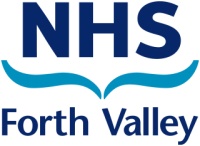 Community Pharmacy Support for Care at Home Care Providers in the Safe Management of Prescribed Medication ( for Level 3 Administration only) Claim Form 								     Pharmacy Stamp	Month of Claim:………………………………………New Patient Set-up FeeI hereby Claim £25.00 per Patient for Initial Set-up Fee: Number of New Patients (Initial Set-up):  ___________     Total Amount Claimed £ ____________Monthly ClaimI hereby Claim £5.00 per Patient for Maintenance andProduction of MAR Charts for Patients Assessed:Number of Patients:  ___________     Total Amount Claimed £ __________________Pharmacists Name: _______________________________ Pharmacists Signature: _______________________________Date: ___________________NB:  Individual Contractors may be asked to provide evidence of providing the serviceFor Primary Care Contractor Services UseNumber of Patients (Initial Set-up)  	____________   @ £25.00 =   ______________Number of Patients (Monthly)	              ____________   @ £5.00 =     ______________	        TOTAL PAID ______________________________________Authorised   ________________________________________  	Date   ______________________________PLEASE RETURN CLAIM FORM TO:  Carol Droubay, Pharmacy Contracts Officer, Primary Care Contractor Services, NHS Forth Valley, Suite 2, Carseview, Castle Business Park, Stirling, FK9 4SW  /  carol.droubay@nhs.scot